BULLETIN 2017-36	May 18, 2017U.S. Department of LaborEmployment and Training  AdministrationOffice of Apprenticeship (OA)Washington, D.C. 20210Distribution:A-541 HeadquartersA-544 All Field TechA-547 SD+RD+SAA+; Lab.Com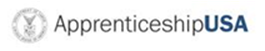 Subject:  New National Guidelines for Apprenticeship Standards for The Los Angeles Hospitality Training Academy (LAHTA)Code:  400.1Symbols: DPQSP/DMcDistribution:A-541 HeadquartersA-544 All Field TechA-547 SD+RD+SAA+; Lab.ComAction: ImmediatePURPOSE:  To inform the staff of OA and the State Apprenticeship Agencies (SAA), Registered Apprenticeship program sponsors and other Registered Apprenticeship partners of the approval of new National Guidelines for Apprenticeship Standards for LAHTA.BACKGROUND:  These new National Guidelines for Apprenticeship Standards, submitted by Ms. Adine Forman, Executive Director, on behalf of LAHTA, were approved by the OA Administrator on April 17, 2017.  The new National Guidelines Standards  include the occupations of:  Chef de Parti (Existing Title: Cook Hotel & Restaurant) (competency-based) ; and Room Attendant/Housekeeper (Existing Title:  Housekeeper (Commercial, Residential, Industrial) (competency-based) These new National Guidelines for Apprenticeship Standards are a model for developing local apprenticeship programs registered with the OA or a SAA for all the occupations listed in these revised National Guidelines for Apprenticeship Standards. ACTION:  The OA staff should familiarize themselves with this bulletin.  A copy of the revised Work Process Schedules and Related Instruction Outlines.If you have any questions, please contact Doug McPherson, Apprenticeship and Training Representative, at (202) 693-3783.NOTE:  This bulletin is being sent via electronic mail.  AttachmentsPURPOSE:  To inform the staff of OA and the State Apprenticeship Agencies (SAA), Registered Apprenticeship program sponsors and other Registered Apprenticeship partners of the approval of new National Guidelines for Apprenticeship Standards for LAHTA.BACKGROUND:  These new National Guidelines for Apprenticeship Standards, submitted by Ms. Adine Forman, Executive Director, on behalf of LAHTA, were approved by the OA Administrator on April 17, 2017.  The new National Guidelines Standards  include the occupations of:  Chef de Parti (Existing Title: Cook Hotel & Restaurant) (competency-based) ; and Room Attendant/Housekeeper (Existing Title:  Housekeeper (Commercial, Residential, Industrial) (competency-based) These new National Guidelines for Apprenticeship Standards are a model for developing local apprenticeship programs registered with the OA or a SAA for all the occupations listed in these revised National Guidelines for Apprenticeship Standards. ACTION:  The OA staff should familiarize themselves with this bulletin.  A copy of the revised Work Process Schedules and Related Instruction Outlines.If you have any questions, please contact Doug McPherson, Apprenticeship and Training Representative, at (202) 693-3783.NOTE:  This bulletin is being sent via electronic mail.  AttachmentsPURPOSE:  To inform the staff of OA and the State Apprenticeship Agencies (SAA), Registered Apprenticeship program sponsors and other Registered Apprenticeship partners of the approval of new National Guidelines for Apprenticeship Standards for LAHTA.BACKGROUND:  These new National Guidelines for Apprenticeship Standards, submitted by Ms. Adine Forman, Executive Director, on behalf of LAHTA, were approved by the OA Administrator on April 17, 2017.  The new National Guidelines Standards  include the occupations of:  Chef de Parti (Existing Title: Cook Hotel & Restaurant) (competency-based) ; and Room Attendant/Housekeeper (Existing Title:  Housekeeper (Commercial, Residential, Industrial) (competency-based) These new National Guidelines for Apprenticeship Standards are a model for developing local apprenticeship programs registered with the OA or a SAA for all the occupations listed in these revised National Guidelines for Apprenticeship Standards. ACTION:  The OA staff should familiarize themselves with this bulletin.  A copy of the revised Work Process Schedules and Related Instruction Outlines.If you have any questions, please contact Doug McPherson, Apprenticeship and Training Representative, at (202) 693-3783.NOTE:  This bulletin is being sent via electronic mail.  Attachments